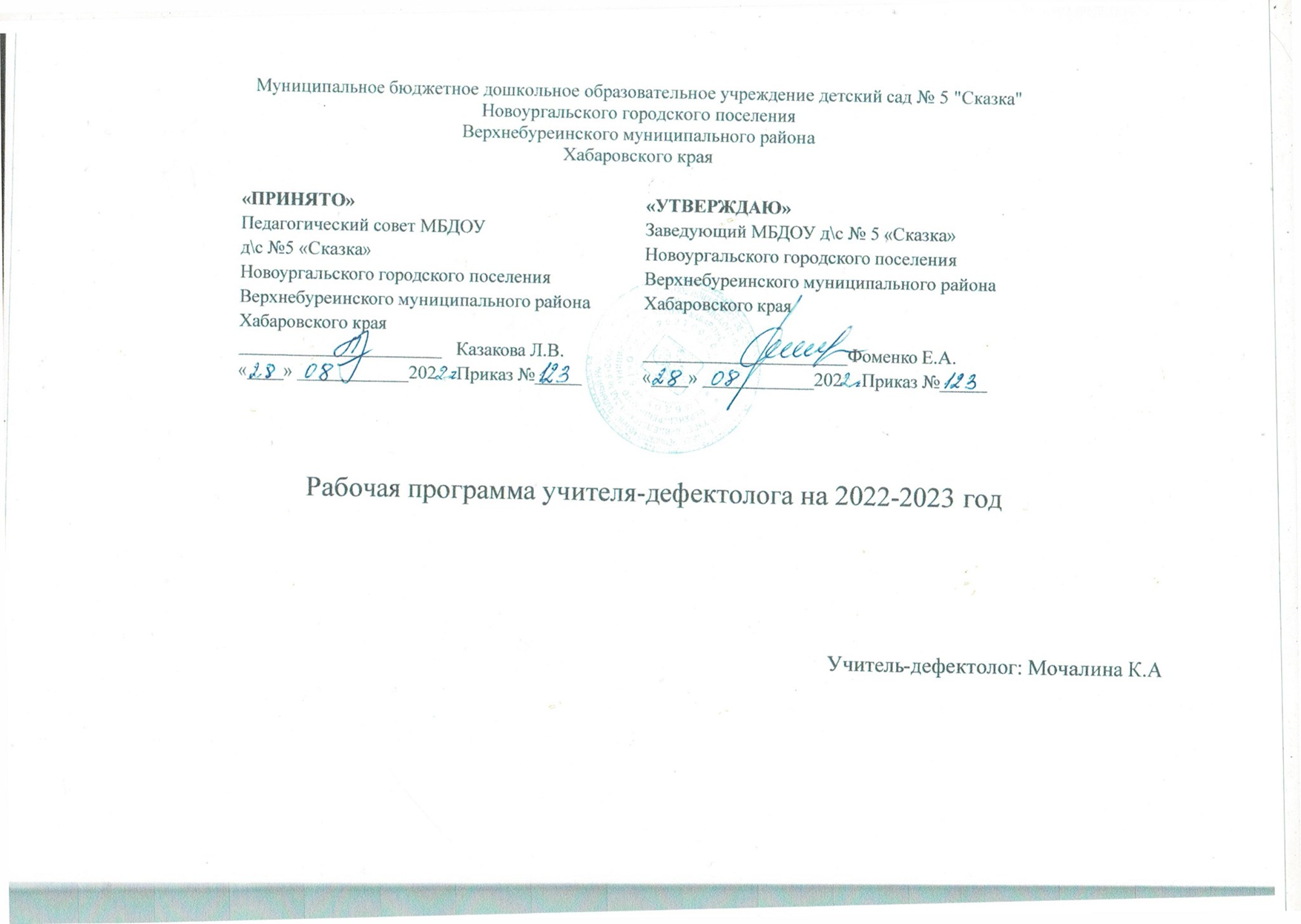 I   ЦЕЛЕВОЙ РАЗДЕЛ.                                  Пояснительная записка Рабочая программа разработана в соответствии с Законом РФ "Об образовании". Содержание рабочей программы соответствует федеральным государственным образовательным стандартам дошкольного образования, целям и задачам.Для работы используются программы и учебно-методические комплекты для детей с нарушением речи, а именно:1. Программа коррекционно-развивающей работы в логопедической группе детского сада для детей с общим недоразвитием речи Н. В. Нищева 2. Учим говорить правильно (учебно-методический комплект). Автор: Т.А. Ткаченко. 3. Программа логопедической работы в дошкольном учреждении. Авторы: Л.В. Лопатина, Г.Г. Голубева, Л.Б. Баряева. 4. Программно – методические материалы для логопедических занятий. Автор: Л.М. Козырёва.5. Программа работы с детьми 4-5 лет с общим недоразвитием речи. Автор: Н.В. Смирнова. 6. Речедвигательная ритмика. Составители: А. Я. Мухина, Н. Ю. Михайлова. В рабочей программе определены целевые ориентиры, задачи, основные направления коррекционно-развивающей работы, условия и средства речевого развития детей.Данная рабочая программа не является статичной по своему характеру. Темы занятий могут видоизменятся в зависимости от возможностей и потребностей воспитанников.Цель: Обеспечение системы средств и условий для преодоления недостатков развития речи и психических процессов, своевременного и полноценного личностного развития, обеспечение эмоционального благополучия посредством интеграции содержания образования и организации взаимодействия субъектов образовательного процесса для выравнивания стартовых возможностей детей с ОВЗ.Основные задачи коррекционного обучения: 1. Ранее выявление и своевременное предупреждение нарушений речевого и психического развития. 2. Преодоление недостатков в речевом и психическом развитии. 3. Формирование навыков учебной деятельности. 4. Развитие коммуникативных способностей и навыков социализации. 5. Развитие интеллектуальных и познавательных процессов.6. Осуществление преемственности в работе с родителями воспитанников, сотрудниками ДОУ и специалистами медицинских учреждений.  Основные общедидактические принципы: Принцип системности опирается на представление о психическом развитии как о сложной функциональной системе, структурной компоненты, которой находятся в тесном взаимодействии. Системность и комплексность коррекционной работы реализуются в учебном процессе благодаря системе повторения усвоенных навыков, опоры на уже имеющиеся знания и умения, что обеспечивает поступательное психическое развитие.Принцип развития предполагает выделение в процессе коррекционной работы тех задач, которые находятся в зоне ближайшего развития ребенка.Принцип комплексности предполагает, что устранение психических нарушений должно носить медико-психолого-педагогический характер, т.е. опираться на взаимосвязь всех специалистов ДОУ. Программа предусматривает полное взаимодействие и преемственность действий всех специалистов детского учреждения и родителей дошкольников.Принцип доступности предполагает построение обучения дошкольников на уровне их реальных познавательных возможностей. Конкретность и доступность обеспечиваются подбором коррекционно-развивающих пособий в соответствии с санитарно-гигиеническими и возрастными нормами.Принцип последовательности и концентричности усвоения знаний предполагает такой подбор материала, когда между составными частями его существует логическая связь, последующие задания опираются на предыдущие. Такое построение программного содержания позволяет обеспечить высокое качество образования. Концентрированное изучения материала служит также средством установления более тесных связей между специалистами ГБДОУ. В результате использования единой темы на занятиях дефектолога, воспитателя, логопеда, музыкального руководителя дети прочно усваивают материал и активно пользуются им в дальнейшем. Коррекционная работа должна строится так, чтобы способствовать развитию высших психических функций: внимания, памяти, восприятия, мышления.Образовательная деятельность регулируется: Федеральным законом "Об образовании в Российской Федерации" N 273-ФЗ от 29 декабря 2012 года с изменениями 2017 года. Санитарно-эпидемиологическими правилами и нормативами СанПиН2.4.1.3049 13. Федеральным государственным стандартом дошкольного образования. Конвенцией о правах ребенка от 20.11.1989 г. Приказом Минобрнауки России № 1155 от 17 октября 2013 г. «Об утверждении федерального государственного образовательного стандарта дошкольного образования». Программа предназначена для детей с ТНР от 4 до 7 лет.1.1. Характеристика детей с ТНР.Дети с тяжелыми нарушениями речи – это особая категория детей с нарушениями всех компонентов речи при сохранном слухе и первично сохранном интеллекте. К группе детей с тяжелыми нарушениями речи относятся дети с фонетико-фонематическим недоразвитием речи при дислалии, ринолалии, легкой степени дизартрии; с общим недоразвитием речи всех уровней речевого развития при дизартрии, ринолалии, алалии и т.д., у которых имеются нарушения всех компонентов языка. Активное усвоение фонетикофонематических, лексических и грамматических закономерностей начинается у детей в 1,5-3 года и, в основном, заканчивается в дошкольном детстве. Речь ребенка формируется под непосредственным влиянием речи окружающих его взрослых и в большой степени зависит от достаточной речевой практики, культуры речевого окружения, от воспитания и обучения. Фонетико-фонематическое недоразвитие речи проявляется в нарушении звукопроизношения и фонематического слуха. Общее недоразвитие речи проявляется в нарушении различных компонентов речи: звукопроизношения фонематического слуха, лексико-грамматического строя разной степени выраженности. Речь ребёнка оценивается по четырем уровням развития речи. На I уровне речевого развития у ребёнка наблюдается полное отсутствие или резкое ограничение словесных средств общения. Словарный запас состоит из отдельных лепетных слов, звуковых или звукоподражательных комплексов, сопровождающихся жестами и мимикой; на II уровне речевого развития в речи ребенка присутствует короткая аграмматичная фраза, словарь состоит из слов простой слоговой структуры (чаще существительные, глаголы, качественные прилагательные), но, наряду с этим, произносительные возможности ребенка значительно отстают от возрастной нормы; на III уровне речевого развития в речи ребенка появляется развернутая фразовая речь с выраженными элементами лексикограмматического и фонетико-фонематического недоразвития; на IV уровне речевого развития при наличии развернутой фразовой речи наблюдаются остаточные проявления недоразвития всех компонентов языковой системы. Заикание - нарушение темпо-ритмической организации речи, обусловленное судорожным состоянием мышц речевого аппарата. Таким образом, ТНР выявляется у детей дошкольного возраста со следующими речевыми нарушениями – дислалия, ринолалия, дизартрия, алалия, детская афазия, неврозоподобное заикание (по клиникопедагогической классификации речевых нарушений).           Психологические особенности детей с недоразвитием речиНедоразвитие речи носит системный характер и проявляется, как правило, в задержке формирования, а в сложных случаях, в отсутствии фразовой речи, в ограниченности словарного запаса, в аграмматизмах, в неправильном произношении, затруднениях в построении связных высказываний. Недостатки семантической стороны проявляются в трудностях понимания значения слова, логико-грамматических конструкций, скрытого смысла текста.Особенности речевого развития детей обусловлены своеобразием их познавательной деятельности и проявляются в следующем: отставание в овладении речью как средством общения и всеми компонентами языка; - низкая речевая активность; бедность, недифференцированность словаря; выраженные недостатки грамматического строя речи: словообразования, словоизменения, синтаксической системы языка;слабость словесной регуляции действий, трудности вербализации и словесного отчета; неполноценность развернутых речевых высказываний;недостаточный уровень ориентировки в языковой действительности, трудности осознании звуко-слогового строения слова, состава предложения;недостатки устной речи и несформированность функционального базиса письменной речи обусловливают особые проблемы при овладении грамотой.Незрелость функционального состояния ЦНС (слабость процессов торможения и возбуждения, затруднения в образовании сложных условных связей, отставание в формировании систем межанализаторных связей) обусловливает бедный запас конкретных знаний, затрудненность процесса обобщения знаний, скудное содержание понятий. 1.2. Планируемы результаты освоения ПрограммыВ соответствии с ФГОС ДО специфика дошкольного детства и системные особенности дошкольного образования делают неправомерными требования от ребенка дошкольного возраста конкретных образовательных достижений. Поэтому результаты освоения Программы представлены в виде целевых ориентиров дошкольного образования и представляют собой возрастные характеристики возможных достижений ребенка с ТНР к концу дошкольного образования. Реализация образовательных целей и задач Программы направлена на достижение целевых ориентиров дошкольного образования, которые описаны как основные характеристики развития ребенка с ТНР. Они представлены в виде изложения возможных достижений воспитанников на разных возрастных этапах дошкольного детства. В соответствии с особенностями психофизического развития ребенка с ТНР, планируемые результаты освоения Программы предусмотрены в ряде целевых ориентиров.   Целевые ориентиры дошкольного возраста     К концу данного возрастного этапа ребенок:проявляет мотивацию к занятиям, попытки планировать (с помощью взрослого) деятельность для достижения какой-либо (конкретной) цели;понимает и употребляет слова, обозначающие названия предметов, действий, признаков, состояний, свойств, качеств;использует слова в соответствии с коммуникативной ситуацией;различает разные формы слов (словообразовательные модели и грамматические формы); использует в речи сложносочиненные предложения с сочинительными союзами; пересказывает (с помощью взрослого) небольшую сказку, рассказ, с помощью взрослого рассказывает по картинке;составляет описательный рассказ по вопросам (с помощью взрослого), ориентируясь на игрушки, картинки, из личного опыта;владеет простыми формами фонематического анализа; использует различные виды интонационных конструкций; выполняет взаимосвязанные ролевые действия, изображающие социальные функции людей, понимает и называет свою роль;использует в ходе игры различные натуральные предметы, их модели, предметы- заместители;передает в сюжетно-ролевых и театрализованных играх различные виды социальных отношений;стремится к самостоятельности, проявляет относительную независимость от взрослого;проявляет доброжелательное отношение к детям, взрослым, оказывает помощь в процессе деятельности, благодарит за помощь;занимается различными видами детской деятельности, не отвлекаясь, в течение некоторого времени (не менее 15 мин.); устанавливает причинно-следственные связи между условиями жизни, внешними и функциональными свойствами в животном и растительном мире на основе наблюдений и практического экспериментирования; осуществляет «пошаговое» планирование с последующим словесным отчетом о последовательности действий сначала с помощью взрослого, а затем самостоятельно; имеет представления о времени на основе наиболее характерных признаков (по наблюдениям в природе, по изображениям на картинках); узнает и называет реальные явления и их изображения: времена года и части суток;использует схему для ориентировки в пространстве; владеет ситуативной речью в общении с другими детьми и со взрослыми, элементарными коммуникативными умениями, взаимодействует с окружающими взрослыми и сверстниками, используя речевые и неречевые средства общения;может самостоятельно получать новую информацию (задает вопросы, экспериментирует); в речи употребляет все части речи, кроме причастий и деепричастий, проявляет словотворчество;сочиняет небольшую сказку или историю по теме, рассказывает о своих впечатлениях, высказывается по содержанию литературных произведений (с помощью взрослого и самостоятельно);изображает предметы с деталями, появляются элементы сюжета, композиции;положительно эмоционально относится к изобразительной деятельности, ее процессу и результатам, знает материалы и средства, используемые в процессе изобразительной деятельности, их свойства;знает основные цвета и их оттенки; сотрудничает с другими детьми в процессе выполнения коллективных работ; внимательно слушает музыку, понимает и интерпретирует выразительные средства музыки, проявляя желание самостоятельно заниматься музыкальной деятельностью;выполняет двигательные цепочки из трех-пяти элементов; выполняет общеразвивающие упражнения, ходьбу, бег в заданном темпе;описывает по вопросам взрослого свое самочувствие, может привлечь его внимание в случае плохого самочувствия, боли и т. п.;самостоятельно умывается, следит за своим внешним видом, соблюдает культуру поведения за столом, одевается и раздевается, ухаживает за вещами личного пользования. Целевые ориентиры на этапе завершения освоения Программы К концу данного возрастного этапа ребенок: обладает сформированной мотивацией к школьному обучению; усваивает значения новых слов на основе знаний о предметах и явлениях окружающего мира; употребляет слова, обозначающие личностные характеристики, многозначные;умеет подбирать слова с противоположным и сходным значением; правильно употребляет основные грамматические формы слова; составляет различные виды описательных рассказов (описание, повествование, с элементами рассуждения) с соблюдением цельности и связности высказывания, составляет творческие рассказы; владеет простыми формами фонематического анализа, способен осуществлять сложные формы фонематического анализа (с постепенным переводом речевых умений во внутренний план), осуществляет операции фонематического синтеза;осознает слоговое строение слова, осуществляет слоговой анализ и синтез слов (двухсложных с открытыми, закрытыми слогами, трехсложных с открытыми слогами, односложных);правильно произносит звуки (в соответствии с онтогенезом);владеет основными видами продуктивной деятельности, проявляет инициативу и самостоятельность в разных видах деятельности: в игре, общении, конструировании и др.;выбирает род занятий, участников по совместной деятельности, избирательно и устойчиво взаимодействует с детьми; участвует в коллективном создании замысла в игре и на занятиях;передает как можно более точное сообщение другому, проявляя внимание к собеседнику; регулирует свое поведение в соответствии с усвоенными нормами и правилами, проявляет кооперативные умения в процессе игры, соблюдая отношения партнерства, взаимопомощи, взаимной поддержки;отстаивает усвоенные нормы и правила перед ровесниками и взрослыми, стремится к самостоятельности, проявляет относительную независимость от взрослого;использует в играх знания, полученные в ходе экскурсий, наблюдений, знакомства с художественной литературой, картинным материалом, народным творчеством, историческими сведениями, мультфильмами и т. п.; использует в процессе продуктивной деятельности все виды словесной регуляции: словесного отчета, словесного сопровождения и словесного планирования деятельности;устанавливает причинно-следственные связи между условиями жизни, внешними и функциональными свойствами в животном и растительном мире на основе наблюдений и практического экспериментирования; определяет пространственное расположение предметов относительно себя, геометрические фигуры; владеет элементарными математическими представлениями: количество в пределах десяти, знает цифры 0, 1–9, соотносит их с количеством предметов; решает простые арифметические задачи устно, используя при необходимости в качестве счетного материала символические изображения;определяет времена года, части суток;самостоятельно получает новую информацию (задает вопросы, экспериментирует); пересказывает литературные произведения, составляет рассказ по иллюстративному материалу (картинкам, картинам, фотографиям), содержание которых отражает эмоциональный, игровой, трудовой, познавательный опыт детей;составляет рассказы по сюжетным картинкам и по серии сюжетных картинок, используя графические схемы, наглядные опоры;составляет с помощью взрослого небольшие сообщения, рассказы из личного опыта;владеет предпосылками овладения грамотой; стремится к использованию различных средств и материалов в процессе изобразительной деятельности; имеет элементарные представления о видах искусства, понимает доступные произведения искусства (картины, иллюстрации к сказкам и рассказам, народная игрушка), воспринимает музыку, художественную литературу, фольклор; – проявляет интерес к произведениям народной, классической и современной музыки, к музыкальным инструментам; сопереживает персонажам художественных произведений;выполняет основные виды движений и упражнения по словесной инструкции взрослых: согласованные движения, а также разноименные и разнонаправленные движения;осуществляет элементарное двигательное и словесное планирование действий в ходе спортивных упражнений;знает и подчиняется правилам подвижных игр, эстафет, игр с элементами спорта;владеет элементарными нормами и правилами здорового образа жизни (в питании, двигательном режиме, закаливании, при формировании полезных привычек и др.).Взаимодействие специалистов Консолидация усилий разных специалистов в области психологии, медицины, педагогики и коррекционной педагогики позволяет обеспечить систему комплексного психолого-медико-педагогического сопровождения и эффективно решать проблемы ребёнка с нарушениями в развитии. Взаимодействие с воспитателями Дефектолог тесно взаимодействует с воспитателями в течение всего учебного года, по всем направлениям коррекционно-развивающей работы. Еженедельные задания учителя-дефектолога воспитателю включают в себя следующие разделы: логопедические пятиминутки (комплексы артикуляционной, голосовой и дыхательной гимнастики); подвижные игры и пальчиковая гимнастика; индивидуальная работа по заданию учителя-дефектолога и контроля над поставленными звуками и отработанными лексико-грамматическими формами; индивидуальная работа и работа малыми группами по развитию речевых и психических функций; рекомендации по подбору художественной литературы иллюстративного и наглядного материала. Сотрудничество с родителями  Личность ребенка формируется, прежде всего, в семье и семейных отношениях, поэтому в дошкольных учреждениях создаются условия, имитирующие домашние, к образовательно-воспитательному процессу привлекаются родители, которые участвуют в занятиях, спортивных праздниках, викторинах, вечерах досуга, театрализованных представлениях. Педагоги работают над созданием единого сообщества, объединяющего взрослых и детей. В коррекционной группе учитель-дефектолог и другие специалисты проводят для родителей открытые и совместные занятия, привлекают родителей к коррекционно-развивающей работе через систему методических рекомендаций. Эти рекомендации родители получают в устной форме на вечерних консультациях, еженедельно в письменной форме в индивидуальных тетрадях и на стендах родительского уголка. Рекомендации родителям и домашние занятия родителей с детьми необходимы для того, чтобы как можно скорее ликвидировать отставание детей, как в речевом, так и в общем развитии. Задания для родителей подобраны в соответствии с изучаемыми в группе лексическими темами и требованиями программы. Для каждого ребенка учтены его индивидуальные особенности развития.II. Содержательный раздел 2.1. Описание образовательной деятельности в соответствии с направлениями развития ребенка, представленными в пяти образовательных областях.В области социально-коммуникативного развития ребенка с ТНР, с учётом его психофизических особенностей, в условиях информационной социализации основными задачами образовательной деятельности являются создание условий для:усвоения норм и ценностей, принятых в обществе, включая моральные и нравственные ценности;развития общения и взаимодействия ребенка с ТНР со взрослыми и сверстниками; становления самостоятельности, целенаправленности и саморегуляции собственных действий;развития эмоциональной отзывчивости, сопереживания; формирования готовности к совместной деятельности со сверстниками и взрослыми;формирования уважительного отношения и чувства принадлежности к своей семье и к сообществу детей и взрослых в Организации;формирования позитивных установок к различным видам труда и творчества;формирования основ безопасного поведения в быту, социуме, природе; развития коммуникативных и социальных навыков ребенка с ТНР; развития игровой деятельности. Основное содержание образовательной деятельности с детьми среднего дошкольного возраста.Характер решаемых задач позволяет структурировать содержание образовательной области «Социально-коммуникативное развитие» по следующим разделам: 1) игра; 2) представления о мире людей и рукотворных материалах; 3) безопасное поведение в быту, социуме, природе; 4) труд. Содержание образовательной области «Социально-коммуникативное развитие» направлено на совершенствование и обогащение навыков игровой деятельности детей с ТНР, дальнейшее приобщение их к элементарным общепринятым нормам и правилам взаимоотношений со сверстниками и взрослыми, в том числе моральным, на обогащение первичных представлений о гендерной и семейной принадлежности. Активное включение в образовательный процесс разнообразных игр во всех формах и направлениях общеразвивающей и коррекционно-развивающей работы с дошкольниками с ТНР на протяжении их пребывания в дошкольной организации стимулирует, прежде всего, речевую активность. Объектом особого внимания специалистов, работающих с детьми (учителей- логопедов, воспитателей, музыкальных руководителей и др.) становится уточнение и совершенствование использования детьми с нарушением речи коммуникативных средств, проявляющихся в игре: положительных взаимоотношений, организованности, выдержки, настойчивости, умения контролировать свои эмоции и подчинять их правилам группового взаимодействия в соответствии с общим игровым замыслом. Принцип коррекционной направленности реализуется в подборе доступного детям речевого материала применительно к творческим и дидактическим играм, ситуациям трудовых процессов, которые осваивает ребенок среднего дошкольного возраста с нарушениями речи. Основное внимание взрослых в различных образовательных ситуациях обращается на обучение детей с ТНР использованию, прежде всего, вербальных (в сочетании с невербальными) средств общения в процессе игры, организованной деятельности, в режимные моменты и т.п. Педагоги создают образовательные ситуации, направленные на стимулирование у детей потребности в сотрудничестве, в кооперативных действиях со сверстниками во всех видах деятельности. На этой основе осуществляется работа по активизации речевой деятельности, по накоплению детьми словарного запаса. Игра как основная часть образовательной области «Социально-коммуникативное развитие» включается в совместную образовательную деятельность взрослых и детей в процессе овладения всеми образовательными областями, в групповые и индивидуальные логопедические занятия. В игре возникают партнерские отношения, поэтому социальная сфера «ребенок среди сверстников» становится предметом особого внимания педагогов. Взаимодействие взрослого с детьми с ТНР строится с учетом интересов каждого ребенка и детского сообщества в целом. Образовательную деятельность в рамках области «Социально-коммуникативное развитие» проводят воспитатели, интегрируя ее содержание с тематикой логопедической работы, проводимой учителем логопедом. Для формирования коммуникативных способностей детей среднего дошкольного возраста с ТНР учителю-логопеду (вместе с воспитателями) важно определить, насколько та или иная предметно-игровая ситуация будет стимулировать доступные им средства общения (вербальные и невербальные). В образовательной процесс в области «Социально-коммуникативное развитие» желательно вовлекать родителей детей, а также всех остальных специалистов, работающих с детьми с тяжелыми нарушениями речи.Основное содержание образовательной деятельности с детьми старшего дошкольного возраста.Содержание образовательной области «Социально-коммуникативное развитие» направлено на всестороннее развитие у детей с ТНР навыков игровой деятельности, дальнейшее приобщение их к общепринятым нормам и правилам взаимоотношений со сверстниками и взрослыми, в том числе моральным, на обогащение первичных представлений о гендерной и семейной принадлежности. В этот период в коррекционно-развивающей работе с детьми взрослые создают и расширяют знакомые образовательные ситуации, направленные на стимулирование потребности детей в сотрудничестве, в кооперативных действиях со сверстниками во всех видах деятельности, продолжается работа по активизации речевой деятельности, по дальнейшему накоплению детьми словарного запаса. Характер решаемых задач позволяет структурировать содержание образовательной области «Социально-коммуникативное развитие» по следующим разделам: 1) игра; 2) представления о мире людей и рукотворных материалах; 3) безопасное поведение в быту, социуме, природе; 4) труд. Образовательную деятельность в рамках области «Социально-коммуникативное развитие» проводят воспитатели, интегрируя ее содержание с тематикой логопедической работы, проводимой учителем логопедом. Совместная образовательная деятельность педагогов с детьми с ТНР предполагает следующие направления работы: дальнейшее формирование представлений детей о разнообразии окружающего их мира людей и рукотворных материалов; воспитание правильного отношения к людям, к вещам и т. д.; обучение способам поведения в обществе, отражающим желания, возможности и предпочтения детей. В процессе уточнения представлений о себе и окружающем мире у детей активизируется речевая деятельность, расширяется словарный запас. На третьей ступени обучения детей с ТНР основное внимание обращается на совершенствование игровых действий и точное выполнение игровых правил в дидактических и подвижных играх и упражнениях. В этот период большое значение приобретает создание предметно-развивающей среды и привлечение детей к творческим играм. Воспитатели организуют сюжетно-ролевые и театрализованные игры с детьми, осуществляя недирективное руководство ими. Элементы сюжетно-ролевой и сюжетно-дидактической игры, театрализованные игры, подвижные, дидактические игры активно включаются в занятия с детьми по всем направлениям коррекционно-развивающей работы. Работа с детьми старшего дошкольного возраста предполагает активное применение игротерапевтических техник с элементами куклотерапии, песочной терапии, арттерапии и др. Занятия по психотерапевтическим методикам (работа с детской агрессией, страхами, тревожностью) проводит педагог-психолог, согласуя их с педагогами группы и родителями. Педагоги уделяют основное внимание формированию связной речи у детей с ТНР, ее основных функций (коммуникативной, регулирующей, познавательной). Дети вовлекаются в различные виды деятельности, естественным образом обеспечивающие их коммуникативное взаимодействие со взрослыми и сверстниками, развитие познавательного интереса и мотивации к деятельности. Особое внимание обращается на формирование у детей представления о Родине: о городах России, о ее столице, о государственной символике, гимне страны и т. д. У детей в различных ситуациях расширяют и закрепляют представления о предметах быта, необходимых человеку, о макросоциальном окружении. Взрослые создают условия для формирования экологических представлений у детей, знакомя их с функциями человека в природе (потребительской, природоохранной, восстановительной). В рамках раздела особое внимание обращается на развитие у детей устойчивого алгоритма поведения в опасных ситуациях: в помещении, на прогулке, на улице, в условиях поведения с посторонними людьми. В этот период большое внимание уделяется формированию у детей интеллектуальной и мотивационной готовности к обучению в школе. У детей старшего дошкольного возраста активно развивается познавательный интерес (интеллектуальный, волевой и эмоциональный компоненты). Взрослые, осуществляя совместную деятельность с детьми, обращают внимание на то, какие виды деятельности их интересуют, стимулируют их развитие, создают предметно-развивающую среду, исходя из потребностей каждого ребенка. Активными участниками образовательного процесса в области «Социально- коммуникативное развитие» являются родители детей, а также все специалисты, работающие с детьми с ТНР.                                           Речевое развитие В образовательной области «Речевое развитие» основными задачами образовательной деятельности с детьми является создание условий для: овладения речью как средством общения и культуры; богащения активного словаря;развития связной, грамматически правильной диалогической и монологической речи; развития речевого творчества; знакомства с книжной культурой, детской литературой; развития понимания на слух текстов различных жанров детской литературы;формирование звуковой аналитико-синтетической активности как предпосылки обучения грамоте; профилактики речевых нарушений и их системных последствий.Основное содержание образовательной деятельности с детьми среднего дошкольного возраста.Содержание образовательной области «Речевое развитие» в среднем дошкольном возрасте направлено на формирование у детей с ТНР потребности в речевом общении и коммуникативных умений. Основной акцент делается на формирование связной речи. В этот период основное значение придается стимулированию речевой активности детей с ТНР, формированию мотивационно-потребностного компонента речевой деятельности, развитию когнитивных предпосылок речевой деятельности. Дети учатся вербализовывать свое отношение к окружающему миру, предметам и явлениям, делать элементарные словесные обобщения. Педагоги продолжают обучение детей с ТНР ситуативной речи. При этом важную роль играет пример речевого поведения взрослых. Взрослые стимулируют желание детей свободно общаться, используя вербальные и невербальные средства общения, поощряют даже минимальную речевую активность детей в различных ситуациях. Педагоги направляют внимание на формирование у каждого ребенка с ТНР устойчивого эмоционального контакта со взрослыми и со сверстниками. Взрослый, стремясь развить коммуникативные способности ребенка среднего дошкольного возраста с ТНР, учитывает особенности развития его игровой деятельности: сформированность игровых действий, возможности и коммуникативные умения взаимодействия со взрослым и сверстниками.Основное содержание образовательной деятельности с детьми старшего дошкольного возраста.Ведущим направлением работы в рамках образовательной области «Речевое развитие» является формирование связной речи детей с ТНР. В этот период основное внимание уделяется стимулированию речевой активности детей. У них формируется мотивационно-потребностный компонент речевой деятельности, развиваются ее когнитивные предпосылки: восприятие, внимание, память, мышление. Одной из важных задач обучения является формирование вербализованных представлений об окружающем мире, дифференцированного восприятия предметов и явлений, элементарных обобщений в сфере предметного мира. Различение, уточнение и обобщение предметных понятий становится базой для развития активной речи детей. Для развития фразовой речи детей проводятся занятия с использованием приемов комментированного рисования, обучения рассказыванию по литературным произведениям, по иллюстративному материалу. Для совершенствования планирующей функции речи детей обучают намечать основные этапы предстоящего выполнения задания. Совместно со взрослым, а затем самостоятельно детям предлагается составлять простейший словесный отчет о содержании и последовательности действий в различных видах деятельности. Педагоги создают условия для развития коммуникативной активности детей с ТНР в быту, играх и на занятиях. Для этого, в ходе специально организованных игр и в совместной деятельности, ведется формирование средств межличностного взаимодействия детей. Взрослые предлагают детям различные ситуации, позволяющие моделировать социальные отношения в игровой деятельности. Они создают условия для расширения словарного запаса через эмоциональный, бытовой, предметный, социальный и игровой опыт детей. У детей активно развивается способность к использованию речи в повседневном общении, а также стимулируется использование речи в области познавательно- исследовательского, художественно-эстетического, социально-коммуникативного и других видов развития. Взрослые могут стимулировать использование речи для познавательно- исследовательского развития детей, например, отвечая на вопросы «Почему?..», «Когда?..», обращая внимание детей на последовательность повседневных событий, различия и сходства, причинно-следственные связи, развивая идеи, высказанные детьми, вербально дополняя их. В сфере приобщения детей к культуре чтения литературных произведений взрослые читают детям книги, стихи, вспоминают содержание и обсуждают вместе с детьми прочитанное, способствуя пониманию прочитанного. Детям, которые хотят читать сами, предоставляется такая возможность. Для формирования у детей мотивации к школьному обучению, в работу по развитию речи детей с ТНР включаются занятия по подготовке их к обучению грамоте. Эту работу воспитатель и учитель-логопед проводят, исходя из особенностей и возможностей развития детей старшего дошкольного возраста с речевыми нарушениями. Содержание занятий по развитию речи тесно связано с содержанием логопедической работы, а также работы, которую проводят с детьми другие специалисты.Связанные с целевыми ориентирами задачи представленные в ФГОС ДО, определяющие содержание образовательной услуги и образовательной деятельности.Общие задачи:сенсорное развитие: формировать представления о форме, цвете, размере и способах обследования объектов и предметов окружающего мира; формировать сенсорную культуру; развитие познавательно-исследовательской, предметно-практической;  формировать познавательные интересы и познавательные действия ребенка в различных видах деятельности; развивать познавательно - исследовательскую (исследование объектов окружающего мира и экспериментирование с ними) деятельность; формирование элементарных содержательных представлений: о свойствах и отношениях объектов окружающего мира (форме, цвете, размере, материале, количестве, числе, части и целом, пространстве и  времени, причинах и следствиях); формировать первичные математические представления; формирование целостной картины мира, расширение кругозора: формировать первичные представления о себе, других людях, объектах окружающего мира, о свойствах и отношениях объектов окружающего мира, об их взаимосвязях и закономерностях; поддержка детской инициативы и самостоятельности в проектной и познавательной деятельности.Образовательная область «Речевое развитие».В соответствии с ФГОС ДО речевого развития включает владение речью как средством общения и культуры; обогащение активного словаря; развитие связной, грамматически правильной диалогической и монологической речи; развитие речевого творчества; развитие звуковой и интонационной культуры речи, фонематического слуха. Еще одно направление образовательной деятельности - знакомство с книжной культурой, детской литературой, понимание на слух текстов различных жанров детской литературы.  На этапе подготовки к школе требуется формирование звуковой аналитико-синтетической активности как предпосылки обучения грамоте.  В качестве основных разделов можно выделить:Развитие речи;Приобщение к художественной литературы;Организация видов деятельности, способствующих развитию речи детей;Развитие речевой деятельности;Развитие способности к построению речевого высказывания в ситуации общения, создание условий для принятия детьми решений, выражения своих чувств и мыслей с помощью речи;Формирование познавательных интересов и познавательных действий ребёнка в речевом общении и деятельности;Формирование мотивационно-потребностного, когнитивно-интеллектуального, деятельного компонентов речевой и читательской культуры;Формирование предпосылок грамотности.Развитие речиОбщие задачи:Развитие речевого общения с взрослыми и детьми: способствовать овладению детьми речью как средством общения; освоению ситуативных и вне ситуативных форм речевого общения со взрослыми и сверстниками;Развитие всех компонентов устной речи детей: развивать фонематический слух, обогащать активный словарь; развивать фонетико-фонематическую, лексическую, грамматическую стороны речи;Формирование навыков владения языком и его коммуникативной функции развитие связной речи, двух форм речевого общения диалога и монолога;Практическое овладение нормами речи: развивать звуковую и интонационную культуру речи;   Создание условий для выражения своих мыслей и чувств с помощью речи, овладение эмоциональной культурой речевых высказываний.В ходе коррекционной работы решаются задачи не только образовательной области "Речевое развитие" и "Познавательное развитие", но и других образовательных областей.Социально-коммуникативное развитие - развитие общения и взаимодействия ребенка со взрослым и сверстниками, развитие социального интеллекта, формирование готовности к совместной деятельности. Весь процесс коррекционного обучения имеет коммуникативную направленность. Познавательное развитие - развитие интереса, любознательности, познавательной мотивации, формирование познавательных действий, первичных представлений о себе, свойствах и объектах окружающего мира. Художественно-эстетическое развитие - развитие предпосылок ценностно-смыслового восприятия понимания произведений искусства (словесного, мира природы, стимулирование сопереживания персонажам). Физическое развитие - приобретение опыты в различных видах двигательной деятельности, направленной на развитие правильного дыхания, координации, развитие крупной моторики и мелкой моторики.2.2. Описание вариативных форм, способов, методов и средств реализации рабочей программы учителя-дефектолога в соответствии с ФГОС ДОВ Федеральном Государственном образовательном стандарте дошкольного образования одним из психолого-педагогических условий для успешной реализации программы является использование вобразовательном процессе форм и методов работы с детьми, соответствующих их психолого-возрастным и индивидуальным особенностям. Для достижения целевых ориентиров программы используются следующие методы: словесные (рассказ, беседа, объяснение, постановка вопросов, диалог, полилог, дискуссия) наглядные (иллюстрация, демонстрация, показ, просмотр видеороликов, развивающих мультфильмов) практические методы (дидактические игры, игровые упражнения, графические задания) методы стимулирования и мотивации обучения (познавательные игры и ситуации успеха) методы ИКТ (мультимедийные презентации, интерактивные игры).В ДОО основной формой работы с детьми является игровая деятельность. Данная рабочая программа учитывает это положение, но предполагает, что занятие остается одной из основных форм работы с детьми при максимальном использовании игровых форм в рамках каждого занятия. Основной формой коррекционного обучения в саду являются коррекционные занятия, на которых систематически осуществляется развитие всех компонентов речи и психических процессов, идет подготовка к обучению школе.  Данная рабочая программа предполагает решение коррекционных задач в форме:фронтальных (подгрупповых) занятий индивидуальных занятий. Фронтальные занятия проводятся 2 раза в неделю продолжительностью 20-25 минут. Данный вид занятий формирует умение войти в общий темп работы, следовать общим инструкциям, ориентироваться на лучшие образцы речи. В основе планирования лежат тематический и концентрический подходы. Содержание деятельности: По формированию фонетико-фонематической стороны речи: развитие фонематической стороны речи, фонематического слуха и восприятия, навыков произнесения слов различной звуко-слоговой структуры; контроль за внятностью и выразительностью речи; подготовка к усвоению элементарных навыков ЗАС. По формированию лексико-грамматического строя речи: понимание речи, уточнение и расширение словарного запаса, формирование обобщающих понятий, формирование практических навыков словообразования, умение употреблять простые и распространенные предложения и некоторые виды сложных синтаксических структур. Индивидуальные занятия (продолжительность 15 - 20 мин) направлены на формирование артикуляционных укладов нарушенных звуков, их постановку, автоматизацию и развитие фонематического слуха и восприятия, уточнение и расширение словарного запаса, отработку лексико-грамматических категорий. Последовательность устранения выявленных дефектов звукопроизношения определяется индивидуально перспективным планом. Постановка звуков осуществляется при максимальном использовании всех анализаторов. При проектировании Индивидуальной Программы Развития учитывается: принцип ориентации на возможности дошкольника; принцип дозированности объема материала; принцип линейности и концентричности; принцип инвариантности, предполагающий видоизменение содержания программы, комбинирование разделов, в отдельных случаях изменение последовательности в изучении тем. Частота проведения индивидуальной ООД определяется характером и степенью выраженности дефекта. ООД проводится 2-3 раза в неделю по 15-20 минут. Это, как правило, артикуляционная гимнастика, постановка или автоматизация звука, работа по грамм. строю или лексике, развитие психических процессов и моторики.  III. Организационный раздел                    3.1 Условия реализации программы. Для успешной реализации Рабочей программы в нашей дошкольной организации создана предметно-развивающая среда, кабинет учителя-дефектолога и группы оснащены необходимым оборудованием, дидактическими материалами и наглядными пособиями.Принципы построения развивающей среды в кабинете учителя-Дефектолога.Дистанция, позиции при взаимодействии - ориентация на организацию пространства для общения взрослого с ребенком "глаза в глаза", способствующего установлению оптимального контакта с детьми; активность - реализация возможности проявления активности и ее формирования у детей и взрослых путем участия в создании своего предметного окружения; стабильность-динамичность среды - направленность условий на изменения и созидания окружающей среды в соответствии со вкусами, настроениями, меняющимися возможностями детей; ориентировка на комплексирование и гибкое зонирование, реализующая возможность построения непересекающихся сфер активности, позволяющая детям свободно заниматься одновременно разными видами деятельности, не мешая друг другу; эмоциогенность; эстетическая организация; тенденция "открытости-закрытости"; учет половых и возрастных отличий.Развивающая предметно-пространственная среда кабинета учителя-дефектолога содержательно-насыщенная, развивающая, трансформируемая, полифункциональная, вариативная, доступная, безопасная, здоровье сберегающая, эстетически привлекательная.График организационно-образовательного процесса.Методическое обеспечение программы: 1. Нищева Н.В. Программа коррекционно-развивающей работы в логопедической группе детского сада для детей с ОНР (с 4 до 7 лет). СПб. Детство-Пресс, 2006. 2. Нищева Н.В. Система коррекционной работы в логопедической группе для детей с общим недоразвитием речи. - СПб.: Детство-Пресс, 2009. 3. С.Г. Шевченко "Подготовка к школе детей с задержкой психического развития". 4. Жукова Н.С., Мастюкова Е.М., Филичева Т.Б. Логопедия. Преодоление общего недоразвития речи у дошкольников. Книга для логопеда. - Екатеринбург: Литур., 2005 5. Большакова С.Е. Формируем слоговую структуру слова. - М.: ТЦ Сфера, 2007. 6. Ефименкова Л.Н. Формирование речи у дошкольников: (Дети с общим недоразвитием речи). Кн. для логопеда. 2-е изд., перераб. - М.: Просвещение, 1985 г. 7. Борякова Н.Ю. Ступеньки развития. Ранняя диагностика и коррекция задержки психического развития. — М., 1999. Регламент коррекционной деятельностиУчебный год в компенсирующей группе условно делится на три периода. Задачи планируются по Адаптированной основной образовательной программе для детей с ТНР.Максимально допустимый объем образовательной нагрузки: в возрасте 4-5 лет- фронтальное занятие (15-20 минут), индивидуальное (15 минут) 5-6 лет - фронтальное занятие (20-25 минут), индивидуальное (15 минут) 6-7 лет - фронтальное занятие (25-30 минут), индивидуальное (15-20 минут)  Между занятиями должен быть перерыв не менее 10 минут.  В середине фронтального занятия учитель-дефектолог планирует релаксационную паузу или физминутку. В середине учебного года (январь) для воспитанников организуются двухнедельные каникулы, во время которых проводят образовательную деятельность только эстетически-оздоровительного цикла и индивидуальные занятия со специалистами. В июне коррекционно-развивающие занятия не проводятся. Предпочтение отдается спортивным и подвижным играм, спортивным праздникам, музыкальным занятиям на свежем воздухе, экскурсиям, увеличивается продолжительность прогулок.  3.2. Мониторинг речевого и познавательного развития.Для диагностики познавательного и речевого развития используются диагностические карты Н.В. Нищевой, методики: О.А. Безруковой, О.Н. Каленковой "Методика определения уровня речевого развития детей дошкольного возраста", - Москва, 2010. Бабина Г.В., Шарипова Н.Ю. "Слоговая структура слова: обследование и формирование у детей с недоразвитием речи", - Москва, 2010. Борякова Н.Ю. Ступеньки развития. Ранняя диагностика и коррекция задержки психического развития. - М., 1999. Диагностика и коррекция психического развития дошкольника. Под ред. Я.Л. Коломенского. Минск, 1997.Забрамная С.Д. Боровик О.В. Практический материал для проведения психолого-педагогического обследования детей. Москва, издательский центр «ВЛАДОС» 2003.Мишина Г.А. Разенкова Ю.А. Стребелева Е.А. Психолого-педагогическая диагностика развития детей раннего и дошкольного возраста. Методическое пособие. Приложение «Наглядный материал для обследования детей» (под редакцией Стребелевой Е.А.) Моск-ва, «Просвещение», 2007.Винарская Е.Н. «Раннее речевое развитие ребёнка и проблемы дефектологии». Москва, «Просвещение», 1987.Основными методами диагностики являются наблюдение, беседа, экспертная оценка, анализ продуктов детской деятельности, создание игровых ситуаций, психологический тест, тестовые задания. Результаты исследований различных областей представляются в виде трехуровневой шкалы: высокий уровень, средний уровень, низкий уровень. Направления обследования полностью раскрывают целостную картину речевого, физического и психического развития ребенка: его двигательной, познавательной, эмоционально-волевой сфер, осведомленности, умений и навыков в тех видах деятельности, в которые он включается, особенностей поведения и общения, условий воспитания в семье. Содержание обследования непосредственно связанно с содержанием коррекционной работы. Организация обследования позволяет получить наиболее полные, точные и объективные сведения об имеющихся на момент проведения обследования особенностях каждого воспитанника. Фиксирование результатов четко и наглядно представляет информацию о динамике развития каждого ребенка в течении года.Список использованной литературы1.Нищева Н.В. Программа коррекционно-развивающей работы в логопедической группе детского сада для детей с ОНР (с 4 до 7 лет). СПб.:Детство-Пресс, 2006. 2.Нищева Н.В. Система коррекционной работы в логопедической группе для детей с общим недоразвитием речи. - СПб.: Детство-Пресс, 2009. 3.Жукова Н.С., Мастюкова Е.М., Филичева Т.Б. Логопедия. Преодоление общего недоразвития речи у дошкольников. Книга для логопеда. - Екатеринбург: Литур., 2005 4. Большакова С.Е. Формируем слоговую структуру слова. - М.: ТЦ Сфера, 2007. 5. Ефименкова Л.Н. Формирование речи у дошкольников: (Дети с общим недоразвитием речи). Кн. для логопеда. 2-е изд., перераб. - М.: Просвещение, 1985 г. 6. О.А. Безруковой, О.Н. Каленковой "Методика определения уровня речевого развития детей дошкольного возраста", - Москва, 2010. 7.Бабина Г.В., Шарипова Н.Ю. "Слоговая структура слова: обследование и формирование у детей с недоразвитием речи", - Москва, 2010. 8. Выготский Л.С. Основы дефектологии. Собр. соч. в 6 т. Т. 5 - М.: Педагогика, 1983.9. Филичева Т.Б. , Чиркина Г.В.  «Коррекция нарушений речи».10. Панфилова М.А. «Игротерапия общения» М.: «Изд.ГНОМ и Д», 2005           3.3 Приложения1. Циклограмма работы учителя-дефектолога на 2022-2023 год.2. План работы учителя – дефектолога Мочалиной К.А. на 2022-2023 учебный годЦели работы учителя-дефектолога: оказание дефектологической помощи детям с ТНР, коррекция нарушений развития в процессе коррекционно-развивающих занятий; консультирование родителей и педагогов.Задачи работы учителя-дефектолога:выявление неблагоприятных вариантов развития и квалификация трудностей ребёнка;определение причин и механизмов нарушений в развитии каждого ребёнка;разработка индивидуальных комплексных программ развития в условиях взаимодействия педагогов психолого-медико-педагогического консилиума ОУ (логопед, психолог, дефектолог);динамическое изучение психического развития ребёнка, контроль над соответствием программы обучения за реальными достижениями и уровнем развития ребёнка;проведение индивидуальных, групповых коррекционных занятий с детьми, испытывающими трудности в овладении программного материала;консультирование педагогов и родителей по проблемам развития, обучения и воспитания в соответствии с индивидуальными особенностями ребёнка                                           СодержаниеI. Целевой раздел................................................................................................................................................... 21.1 Характеристика детей с ТНР……………………………………………………………………………...... 51.2 Планируемые результаты освоения программы…………………………………………………………... 7II. Содержательный раздел2.1 Описание образовательной деятельности в соответствии с направлениями развития ребёнка представленными в пяти образовательных областях…………………………………………………….…. 132.2 Описание вариативных форм, способов, методов и средств реализации рабочей программы учителя-дефектолога в соответствии с ФГОС ДО ..…………………………………………………………………... 21III Организационный раздел3.1 Регламент коррекционной деятельности …………………………………………………..……………... 233.2 Мониторинг речевого и познавательного развития……………………………………………….………263.3 Приложения………………………………………………………………………………………….………28СрокиСодержание работы1-15 сентябряПервичная комплексная всесторонняя диагностика психического развития детей. Заполнение документации учителя дефектолога.15 сентября – 15 маяПодгрупповые, индивидуальные коррекционно – развивающие занятия по расписаниюПоследняя неделя декабря – первые 2 недели январяМониторинговая диагностика психического развития детей (промежуточная диагностика усвоения умения, навыков программного материала и развитие высших психических функций)15 мая – 31 маяИтоговая (мониторинговая) диагностика психического развития детей. Заполнение документации.День недели                              Вид деятельности Время работыПонедельникКонсультативная деятельность (взаимодействие с педагогами, воспитателями)Образовательная деятельность с детьми (индивидуальная форма проведения)Работа с методической литературой, документациейПодготовка консультации9.00-13.00(4 ч)ВторникОбразовательная деятельность с детьми (индивидуальная и фронтальная формы проведения)Работа с методической литературой, документациейПодготовка консультации9.00-13.00(4 ч)СредаКонсультативная деятельность (работа с родителями)Образовательная деятельность с детьми (индивидуальная и фронтальная формы проведения)Работа с методической литературой, документацией9.00-13.00(4 ч)Четверг Консультативная деятельность (взаимодействие с педагогами, воспитателями)Образовательная деятельность (индивидуальная и фронтальная форма проведения)Работа с методической литературой, документацией9.00-13.00(4 ч)ПятницаКонсультативная деятельность (работа с родителями)Образовательная деятельность (индивидуальная и фронтальная формы проведения)Подготовка консультацииРабота с методической литературой, документацией9.00-13.00(4 ч)Основные направления/объект  работыОсновные направления/объект  работыСодержаниеСрокиРАБОТА С ДЕТЬМИI.Диагностическое направление1.Дефектологическое обследование детей с целью точного установления причин, структуры и степени выраженности отклонений в их развитии, выявление особенностей развития каждого ребенка; комплектация подгрупп на основе анализа результатов обследования. 01– 15 сентябряРАБОТА С ДЕТЬМИI.Диагностическое направление2.Психолого-педагогический мониторинг: выявление особенностей динамики развития каждого ребенка; отражение его результатов в индивидуальных планах, протоколах обследования.Внесение коррективов в планы индивидуального сопровождения. В течение годаРАБОТА С ДЕТЬМИI.Диагностическое направление3. Прогнозирование дальнейшего образовательного маршрута.сентябрь- майРАБОТА С ДЕТЬМИII. Коррекционно-развивающее направление1. Составление списка обучающихся зачисленных на занятия к учителю-дефектологу.сентябрьРАБОТА С ДЕТЬМИII. Коррекционно-развивающее направление2. Составление графика работы.сентябрьРАБОТА С ДЕТЬМИII. Коррекционно-развивающее направление3.  Планирование образовательной и коррекционной работы с учетом результатов обследования.сентябрьРАБОТА С ДЕТЬМИII. Коррекционно-развивающее направление4. Проведение индивидуальных коррекционно-развивающих занятий с детьми в соответствии со структурой нарушения.В течение года РАБОТА С ДЕТЬМИII. Коррекционно-развивающее направление5. Составление по результатам анализа полученных данных индивидуальных коррекционных планов.В течение года РАБОТА С ПЕДАГОГАМИIII. Консультативно-просветительское   направление1.Консультирование и оказание практической помощи педагогам учреждения по вопросам обучения и воспитания детей с ОВЗ.В течение годаРАБОТА С ПЕДАГОГАМИIII. Консультативно-просветительское   направление2.Наблюдение за учащимися на занятиях, во время игр с их последующим анализом.По плану учрежденияРАБОТА С ПЕДАГОГАМИIII. Консультативно-просветительское   направление3.Выступление на методических объединениях и консилиумах. По плану учрежденияРАБОТА С ПЕДАГОГАМИIII. Консультативно-просветительское   направление4.Оценка результатов проведенного коррекционно-развивающего воздействия; составление прогноза относительно дальнейшего развития каждого воспитанника. В течение годаРАБОТА С РОДИТЕЛЯМИIII. Консультативно-просветительское   направление1.Индивидуальное консультирование по итогам психолого-педагогического обследования детей.В часы консультаций для родителей, по графику работыРАБОТА С РОДИТЕЛЯМИIII. Консультативно-просветительское   направление2.Проведение индивидуальных бесед, консультаций. В течение годаРАБОТА С РОДИТЕЛЯМИIII. Консультативно-просветительское   направление3.Заполнение журнала консультаций, рекомендаций.В течение годаСАМООБРАЗОВАНИЕIV.Методическое1.Изучение новинок методической литературы. В течение учебного годаСАМООБРАЗОВАНИЕIV.Методическое2.Участие в методических объединенияхПо плану МОСАМООБРАЗОВАНИЕIV.Методическое3.Самообразование по вопросам обучения детей с ТНР. В течение учебного годаIV.Методическое4. Посещение курсов повышения квалификации, семинаров.В течение учебного года